Course unitDescriptor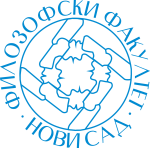 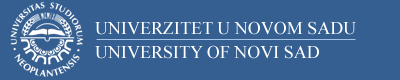 Course unitDescriptorFaculty of PhilosophyFaculty of PhilosophyGENERAL INFORMATIONGENERAL INFORMATIONGENERAL INFORMATIONGENERAL INFORMATIONStudy program in which the course unit is offeredStudy program in which the course unit is offeredСрпска књижевностСрпска књижевностCourse unit titleCourse unit titleТрадиционална култура СрбаТрадиционална култура СрбаCourse unit codeCourse unit code15СКСК02015СКСК020Type of course unit Type of course unit обавезанобавезанLevel of course unitLevel of course unitпрви степенпрви степенField of Study (please see ISCED)Field of Study (please see ISCED)Semester when the course unit is offeredSemester when the course unit is offeredзимски и летњизимски и летњиYear of study (if applicable)Year of study (if applicable)другадругаNumber of ECTS allocatedNumber of ECTS allocated66Name of lecturer/lecturersName of lecturer/lecturersпроф. др Јасмина С. Јокићпроф. др Јасмина С. ЈокићName of contact personName of contact personпроф. др Јасмина С. Јокићпроф. др Јасмина С. ЈокићMode of course unit deliveryMode of course unit deliveryПредавања, вежбе, консултативна наставаПредавања, вежбе, консултативна наставаCourse unit pre-requisites (e.g. level of language required, etc)Course unit pre-requisites (e.g. level of language required, etc)//PURPOSE AND OVERVIEW (max 5-10 sentences)PURPOSE AND OVERVIEW (max 5-10 sentences)PURPOSE AND OVERVIEW (max 5-10 sentences)PURPOSE AND OVERVIEW (max 5-10 sentences)Познавање основних обележја традиционалне културе Срба.Познавање основних обележја традиционалне културе Срба.Познавање основних обележја традиционалне културе Срба.Познавање основних обележја традиционалне културе Срба.LEARNING OUTCOMES (knowledge and skills)LEARNING OUTCOMES (knowledge and skills)LEARNING OUTCOMES (knowledge and skills)LEARNING OUTCOMES (knowledge and skills)Студенти треба да се упознају с појмом традиционална култура, као и категоријама и облицима те културе, односно системом знакова који чине „језик“ традиционалне културе Срба.Студенти треба да се упознају с појмом традиционална култура, као и категоријама и облицима те културе, односно системом знакова који чине „језик“ традиционалне културе Срба.Студенти треба да се упознају с појмом традиционална култура, као и категоријама и облицима те културе, односно системом знакова који чине „језик“ традиционалне културе Срба.Студенти треба да се упознају с појмом традиционална култура, као и категоријама и облицима те културе, односно системом знакова који чине „језик“ традиционалне културе Срба.SYLLABUS (outline and summary of topics)SYLLABUS (outline and summary of topics)SYLLABUS (outline and summary of topics)SYLLABUS (outline and summary of topics)Теоријска наставаПорекло и историја Словена (Словени и Срби у дијахронијској перспективи). Значење и садржај појма традиционална култура (народна култура, етнокултура); традиционална култура као израз јединствене слике света; однос културе и природног језика као система знакова; семантичке јединице језика традиционалне културе: вербалне манифестације (песнички облици), радње, предмети и појаве; реконструисање садржаја традиционалне културе и њене слике света, функционалност; бинарне опозиције; традиционална култура као систем знакова (циклично поимање времена; просторни односи – горе/ доле, лево/ десно...; свој/ туђи, елементи природе (вода, земља, небо, небеска тела); бића – богови, демони, хероји, свеци, људи, њихове номинације и атрибуције; биљке; животиње, предмети, појаве; социјални односи и сродство. Практична настава:ВежбеАнализа текстова у којима се рефлектују поменуте представе.Теоријска наставаПорекло и историја Словена (Словени и Срби у дијахронијској перспективи). Значење и садржај појма традиционална култура (народна култура, етнокултура); традиционална култура као израз јединствене слике света; однос културе и природног језика као система знакова; семантичке јединице језика традиционалне културе: вербалне манифестације (песнички облици), радње, предмети и појаве; реконструисање садржаја традиционалне културе и њене слике света, функционалност; бинарне опозиције; традиционална култура као систем знакова (циклично поимање времена; просторни односи – горе/ доле, лево/ десно...; свој/ туђи, елементи природе (вода, земља, небо, небеска тела); бића – богови, демони, хероји, свеци, људи, њихове номинације и атрибуције; биљке; животиње, предмети, појаве; социјални односи и сродство. Практична настава:ВежбеАнализа текстова у којима се рефлектују поменуте представе.Теоријска наставаПорекло и историја Словена (Словени и Срби у дијахронијској перспективи). Значење и садржај појма традиционална култура (народна култура, етнокултура); традиционална култура као израз јединствене слике света; однос културе и природног језика као система знакова; семантичке јединице језика традиционалне културе: вербалне манифестације (песнички облици), радње, предмети и појаве; реконструисање садржаја традиционалне културе и њене слике света, функционалност; бинарне опозиције; традиционална култура као систем знакова (циклично поимање времена; просторни односи – горе/ доле, лево/ десно...; свој/ туђи, елементи природе (вода, земља, небо, небеска тела); бића – богови, демони, хероји, свеци, људи, њихове номинације и атрибуције; биљке; животиње, предмети, појаве; социјални односи и сродство. Практична настава:ВежбеАнализа текстова у којима се рефлектују поменуте представе.Теоријска наставаПорекло и историја Словена (Словени и Срби у дијахронијској перспективи). Значење и садржај појма традиционална култура (народна култура, етнокултура); традиционална култура као израз јединствене слике света; однос културе и природног језика као система знакова; семантичке јединице језика традиционалне културе: вербалне манифестације (песнички облици), радње, предмети и појаве; реконструисање садржаја традиционалне културе и њене слике света, функционалност; бинарне опозиције; традиционална култура као систем знакова (циклично поимање времена; просторни односи – горе/ доле, лево/ десно...; свој/ туђи, елементи природе (вода, земља, небо, небеска тела); бића – богови, демони, хероји, свеци, људи, њихове номинације и атрибуције; биљке; животиње, предмети, појаве; социјални односи и сродство. Практична настава:ВежбеАнализа текстова у којима се рефлектују поменуте представе.LEARNING AND TEACHING (planned learning activities and teaching methods) LEARNING AND TEACHING (planned learning activities and teaching methods) LEARNING AND TEACHING (planned learning activities and teaching methods) LEARNING AND TEACHING (planned learning activities and teaching methods) Pад на тексту – интерпретација, проблемска метода, мултимедијална метода, дијалошка, текст-метода.Pад на тексту – интерпретација, проблемска метода, мултимедијална метода, дијалошка, текст-метода.Pад на тексту – интерпретација, проблемска метода, мултимедијална метода, дијалошка, текст-метода.Pад на тексту – интерпретација, проблемска метода, мултимедијална метода, дијалошка, текст-метода.REQUIRED READINGREQUIRED READINGREQUIRED READINGREQUIRED READINGЛитература: В. В. Седов, Словени у далекој прошлости, Академска књига, НС 2012; Ј. Деретић, Културна историја Срба, Бг. 2005; Х. Ловмјањски, Религија Словена, Бг. 1996; В. С. Караџић, Етнографски списи, Бг. 1972;Т.Ђорђевић, Природа у веровању српског народа I-II, Бг. 1958; В. Чајкановић, Сабрана дела, Бг. 1994 (одабрана поглавља); М. Недељковић, Годишњи обичаји у Срба, «Вук Караџић», Бг. 1990; Љ. Раденковић, Симболика света у народној магији Јужних Словена, Ниш 1996; Српски митолошки речник, Бг. 1998; Словенска митологија: енциклопедијски речник, Бг.  2001; А. Гура, Симболика животиња у словенској народној традицији, Бг. 2005; М. Елијаде, Свето и профано (неко од изд.).Литература: В. В. Седов, Словени у далекој прошлости, Академска књига, НС 2012; Ј. Деретић, Културна историја Срба, Бг. 2005; Х. Ловмјањски, Религија Словена, Бг. 1996; В. С. Караџић, Етнографски списи, Бг. 1972;Т.Ђорђевић, Природа у веровању српског народа I-II, Бг. 1958; В. Чајкановић, Сабрана дела, Бг. 1994 (одабрана поглавља); М. Недељковић, Годишњи обичаји у Срба, «Вук Караџић», Бг. 1990; Љ. Раденковић, Симболика света у народној магији Јужних Словена, Ниш 1996; Српски митолошки речник, Бг. 1998; Словенска митологија: енциклопедијски речник, Бг.  2001; А. Гура, Симболика животиња у словенској народној традицији, Бг. 2005; М. Елијаде, Свето и профано (неко од изд.).Литература: В. В. Седов, Словени у далекој прошлости, Академска књига, НС 2012; Ј. Деретић, Културна историја Срба, Бг. 2005; Х. Ловмјањски, Религија Словена, Бг. 1996; В. С. Караџић, Етнографски списи, Бг. 1972;Т.Ђорђевић, Природа у веровању српског народа I-II, Бг. 1958; В. Чајкановић, Сабрана дела, Бг. 1994 (одабрана поглавља); М. Недељковић, Годишњи обичаји у Срба, «Вук Караџић», Бг. 1990; Љ. Раденковић, Симболика света у народној магији Јужних Словена, Ниш 1996; Српски митолошки речник, Бг. 1998; Словенска митологија: енциклопедијски речник, Бг.  2001; А. Гура, Симболика животиња у словенској народној традицији, Бг. 2005; М. Елијаде, Свето и профано (неко од изд.).Литература: В. В. Седов, Словени у далекој прошлости, Академска књига, НС 2012; Ј. Деретић, Културна историја Срба, Бг. 2005; Х. Ловмјањски, Религија Словена, Бг. 1996; В. С. Караџић, Етнографски списи, Бг. 1972;Т.Ђорђевић, Природа у веровању српског народа I-II, Бг. 1958; В. Чајкановић, Сабрана дела, Бг. 1994 (одабрана поглавља); М. Недељковић, Годишњи обичаји у Срба, «Вук Караџић», Бг. 1990; Љ. Раденковић, Симболика света у народној магији Јужних Словена, Ниш 1996; Српски митолошки речник, Бг. 1998; Словенска митологија: енциклопедијски речник, Бг.  2001; А. Гура, Симболика животиња у словенској народној традицији, Бг. 2005; М. Елијаде, Свето и профано (неко од изд.).ASSESSMENT METHODS AND CRITERIAASSESSMENT METHODS AND CRITERIAASSESSMENT METHODS AND CRITERIAASSESSMENT METHODS AND CRITERIAпредиспитне обавезе (30 поена)   усмени испит (70 поена)предиспитне обавезе (30 поена)   усмени испит (70 поена)предиспитне обавезе (30 поена)   усмени испит (70 поена)предиспитне обавезе (30 поена)   усмени испит (70 поена)LANGUAGE OF INSTRUCTIONLANGUAGE OF INSTRUCTIONLANGUAGE OF INSTRUCTIONLANGUAGE OF INSTRUCTIONсрпскисрпскисрпскисрпски